Փետրվարի ֆլեշմոբի խնդիրների լուծումներԵրրորդ մակարդակԵրկու ամբողջ թվերի գումարը 19 է: Մեծ թիվը փոքրին բաժանելիս քանորդում ստացվում է 1, իսկ մնացորդում՝ 5: Գտե՛ք այդ թվերը:Եթե մեծ թիվը փոքրին բաժանելիս քանորդում ստացվում է 1, իսկ մնացորդում՝ 5, ապա մի թիվը մյուսից մեծ է 5-ով: Կարող ենք այդ թվերի գումարից հանել 5՝ հավասարեցնելով թվերը և բաժանել 2-ի` գտնելով փոքր թիվը՝ (19-5):2=7:Երկրորդ թիվը կլինի 7+5 = 12:Մենուա ՀարությունյանՔանի որ երկու ամբողջ թվերի գումարը 19 է, ուստի, եթե թվերից փոքրը նշանակենք x-ով, ապա մեծը  կլինի 19-x:(19-x):x=1(5մնացորդ)19-x=1·x+519-x=x+52x=14, x=7, իսկ 19-x=19-7=12Գրետա ԲակունցՊատասխան՝ 12, 7:Մի թվի 5%-ը և մյուսի 4%-ը միասին 46 է, իսկ առաջինի 4%-ը և երկրորդի 5%-ը միասին 44 է: Գտե՛ք այդ թվերը:Նշանակենք մի թիվը x, մյուս թիվը yx-ի 5% հավասար կլինի y-ի  4% հավասար կլինի x-ի 4% հավասար կլինի y-ի  5% հավասար կլինի x=600y=400Շողիկ ԶեյնալյանԼյովա ՍարգսյանԽնդրի պայմանները հարյուրապատկենք: Կստանանք, որ առաջին թվի հնգապատիկի և երկրորդ թվի քառապատիկի գումարը 4600 է, իսկ առաջին թվի քառապատիկի և երկրորդի հնգապատիկի գումարը՝ 4400: Միավորելով այս պայմանները, ստանում ենք, որ երկու թվերի գումարի իննապատիկը 9000 է, կամ նրանց գումարը 1000 է: Առաջին պայմանից եթե հանենք թվերի գումարի քառապատիկը, կստանանք առաջին թիվը՝ 600: Երկրորդ պայմանից, եթե հանենք թվերի գումարի քառապատիկը, կստանանք երկրորդ թիվը՝ 400:Ստուգենք. 600-ի 5%-ը կլինի 30, 400-ի 4%-ը կլինի 16, միասին կլինի 46:600-ի 4%-ը կլինի 24, 400-ի 5%-ը կլինի 20, միասին կլինի 44:Գտած թվերը բավարարում են խնդրի պայմաններին:Գևորգ ՀակոբյանՊատասխան՝ 600, 400:Ձկնորսը ձուկ էր բռնել: Այն հարցին, թե որքա՞ն է ձկան զանգվածը, պատասխանեց, որ պոչը 1կգ է, գլուխն այնքան, որքան պոչն ու մարմնի կեսը, իսկ մարմինը այնքան, որքան գլուխն ու պոչը միասին: Ինչքա՞ն էր ձկան զանգվածը:Եթե ձկան մարմնի զանգվածը նշանակենք x-ով, ապա ստացվում է, որ գլխի քաշն է 1+x/2 կգ, իսկ մարմնի քաշը նույնն է ինչ 1+(1+x/2)=2+x/2։ Լուծելով հետևյալ հավասարումը՝ x=2+x/2, ստանում ենք, որ x=4 կգ, որը ձկան մարմնի քաշն է։ Տեղադրելով ստացվածը պոչի քաշի բանաձևում ստանում ենք, որ պոչը կշռում է 1+4/2=3 կգ։ Այսպիսով՝ ձկան քաշն է 1+3+4=8 կգ։Ելենա ՕհանյանՍմբատ ՊետրոսյանԳրենք խնդրի պայմանները.պոչը մեկ կիլոգրամ էգլուխն այնքան, որքան պոչն ու մարմնի կեսը միասինմարմինը այնքան, որքան գլուխն ու պոչը միասին:Միացնելով երկրորդ և երրորդ պայմանները կստանանք նոր պայման.մարմինն այնքան, որքան մարմնի կեսը և երկու պոչը մաիսին:Նոր ստացած պայմանից հետևում է, որ մարմնի կեսը երկու պոչի զանգվածն ունի՝ 2կգ: Ամբողջ մարմինը կլինի 4կգ, իսկ գլուխը՝ 3կգ:Ամբողջական ձկան զանգվածը, որ ունի մեկ գլուխ, մեկ մարմին և մեկ պոչ, կլինի 8կգ:Գևորգ ՀակոբյանՊատասխան՝ 8կգ:Քանի՞ ութանիշ թիվ կա, որոնց թվանշանների գումարը 2 է: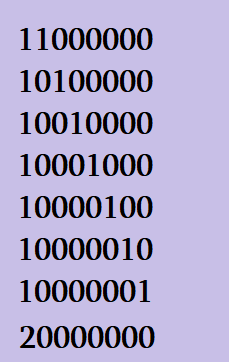 Անի ՄիրզոյանԱռաջին տարբերակ
Խնդրի պայմանին բավարարող թվերը կարող են կազմված լինել երկու 1 և վեց 0 թվանշաններից (այդպիսիք յոթն են, քանի որ առաջին թիվը 0 լինել չի կարող, այն 1 է, իսկ հաջորդ 1-ն ունի յոթ հնարավոր ընտրություն) կամ մեկ 2 և յոթ 0-ներից (այդպիսի թիվ մեկն է): Երկրորդ տարբերակ
Գրենք բոլոր այն թվերը որոնց թվանշանների գումարը 2 է և հաշվենք դրանց քանակը.
Լուսինե ՆերսեսյանՊատասխան՝ 8:Գտե՛ք x-ի փոխարեն թաքնված թիվը: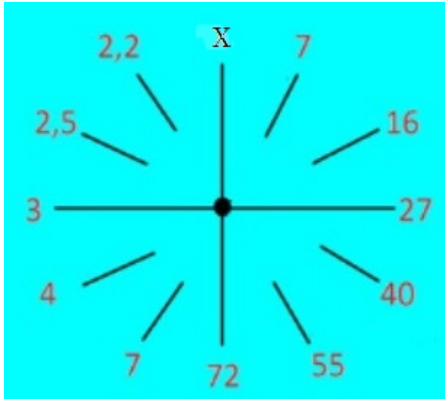 X-ը գտնելու համար պիտի գտնենք թվերի օրինաչափությունը, կամ նրանց միջև կապ։ Թվերի շրջանաձև դասավորությունը հուշում է տրամագծորեն հակառակ կետերում գրված թվերի կապի մասին։ Սկսելով x-ին հաջորդող 7-ից՝ նկատենք դիմաց գրված 7-ը և այսպես շարունակ։ Փորձելով մի քանի գործողություններ, նկատում ենք, որ հայտնի թվերի քանորդները 1-5 թվերի քառակուսիներն են։ Այսպես․7 :7 = 1, 16 : 4 = 4, 27 : 3 = 9, 40: 2,5 = 16, 55 : 2,2 = 25: Այստեղ հետևում է, որ  72 : X = 36:                                         X = 72 : 36 = 2 Հասմիկ ԻսրայելյանԶարինե ՓանյանԿարող ենք օգտվել այսպիսի դիտարկումից՝ տրանագծորեն հակառակ գրված թվերի արտադրյալը բնական թվի քառակուսի է՝ 7*7=72, 16*4=82, 27*3=92, 40*2,5=102, 55*2,2=112: Որպեսզի մեր որոշած կանոնը գործի, պետք ընդունել x=2:Գևորգ ՀակոբյանՊատասպան՝ 2:Անկյուն 𝐶𝐴D-ն 42 աստիճան է, իսկ անկյուն 𝐶𝐵F-ը՝ 41 աստիճան, 𝐴D-ն զուգահեռ է 𝐵F−ին: Գտե՛ք անկյուն 𝐴𝐶𝐵-ն: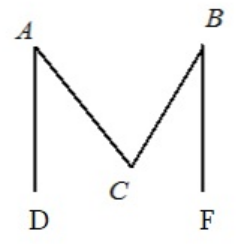 Ըստ տվյալների՝ AD || BF: Շարունակենք BC-ն և AC-ն այնքան, մինչև հատեն նշված զուգահեռ ուղիղները։ 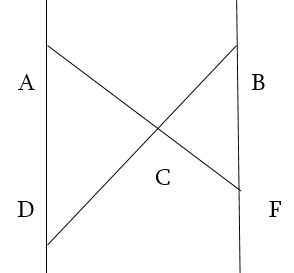 Կստացվի, որ որպես խաչադիր անկյուններ <ADC = <CBF= 41 աստ.:Նույն կերպ զուգահեռ դեպքում, հետևաբար․ <ACD = 180 – ( 42 + 41) = 97<ACB = 180 – 97 = 83:Հասմիկ Իսրայելյան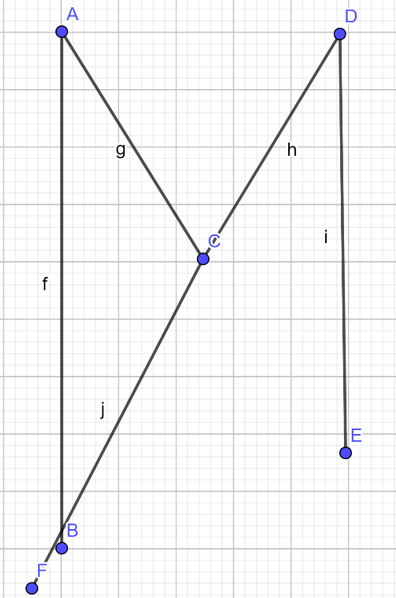 <CAB=42<CDE=41Պետք է հաշվել <ACDՔանի որ AB զուգահեռ է DE-ին, ապա <CDE=<ABC=41 , որպես խաչադիր անկյուներ։  Դիտարկենք եռանկյուն ABC-ն, կարող ենք գտնել <BCA=180-42-41=97<ACD-ն կից է <BCA-ին, հետևաբար՝ <ACD = 180 – 97 = 83Զարինե ՓանյանՊատասխան՝ 83 աստիճան:Երկու մրջյունների հեռավորությունը 33սմ է: Մեծ մրջյունը վազում է 4սմ/վ արագությամբ, փոքրը՝ 2սմ/վ : Որքա՞ն կլինի մրջյունների հեռավորությունը 6վ հետո, եթե նրանք սկսում վազել իրար ընդառաջ:Կգտնենք մեծ և փոքր մրջյունների անցած ճանապարհը։ Մեծ մրջյունը - 4x6=24(սմ)Փոքր մրջյունը - 2x6=12(սմ)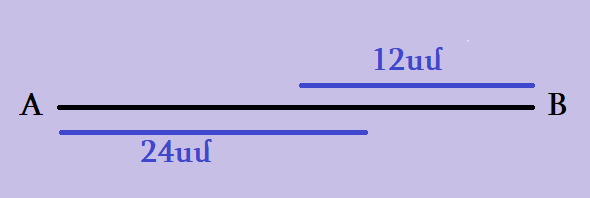 Նկատենք, որ երբ մեծ և փոքր մրջյունները իրար ընդառաջ են գալիս, իրար հանդիպում են ու շարունակում իրենց ճանապարը։ 24+12=3636-33=3Հետևաբար նրանց միջև հեռավորությունը կլինի՝ 3սմԱնի ՄիրզոյանՄեծ մրջյունը 1վրկ,-ում անցնում է 4 սմ , ապա 6վ -ում կանցնի 4x6=24 սմ 
Փոքր մրջյունը   1վրկ,-ում անցնում է 2 սմ , ապա 6վ -ում կանցնի 2x6=12սմ 
24սմ+12սմ =36 սմ (ստացվեց , որ նրանք հանդիպել են ինչ որ պահի  և 3սմ իրարից հեռացել ):
Սյուզի ՀակոբյանՊատասխան՝ 3սմՈւղղագիծ հավասարաչափ շարժվող մեքենայի արագաչափի հաշվիչը ցույց էր տալիս 45954կմ: Երկու ժամ անց առաջին անգամ ցուցիչի վրա նորից հայտնվեց մի թիվ, որը նույն կերպ էր կարդացվում ձախից աջ և աջից ձախ: Ի՞նչ արագությամբ էր ընթանում մեքենան:Հաջորդ թիվը,որը նույն կերպ է կարդացվում դա 46064 թիվն է:Այսինքն երկու ժամում անցնում է 46064-45954 = 110կմ ճանապարհ:Մեկ ժամում կանցնի՝ 110:2 = 55կմ:Մեքենայի արագությունը կլինի 55կմ/ժ:Մենուա ՀարությունյանԱյս խնդիրը հարմար առիթ է, որպեսզի սովորղների հետ քննարկենք, թե որ թվերն են հայելային և բերենք մի քանի հայելային թվերի օրինակներ։ Հայելային են այն  թվերը, որոնք  նույն կերպ են կարդացվում ձախից աջ և աջից ձախ։ Եթե ուղղագիծ հավասարաչափ շարժվող մեքենայի արագությունը նշանակենք x-ով, ապա երկու ժամ անց առաջին անգամ ցուցիչի վրա  կհայտնվի 45954+2x թիվը։  45954+2x թիվը  զույգ է, քանի որ երկու զույգ թվերի գումար է։Այսպիսով՝ պետք է գտնել  45954-ին հաջորդող(նրանից մեծ)  զույգ թիվը, որը հայելային է, այսինքն՝ նույն կերպ էր կարդացվում ձախից աջ և աջից ձախ։Նախ սովորողների հետ կթվարկենք հայելային թվեր։  Սովորողները կնկատեն, որ  45954-ին հաջորդող  զույգ հայելային թիվը 46064 է, ուստի 45954+2x=460642x=46064-459542x=110x=110։2x=55:  Այսպիսով՝ մեքենայի արագությունը 55կմ/ժ  է։Գրետա ԲակունցՊատասխան՝ 55կմ/ժ:BC հիմքով ABC հավասարասրուն եռանկյան ներսում M կետը վերցրված է այնպես, որ <𝑀𝐵𝐶=30 աստիճան է, իսկ <𝑀𝐶𝐵=10 աստիճան: Գտե՛ք AMC անկյունը, եթե <𝐵𝐴𝐶=80 աստիճան: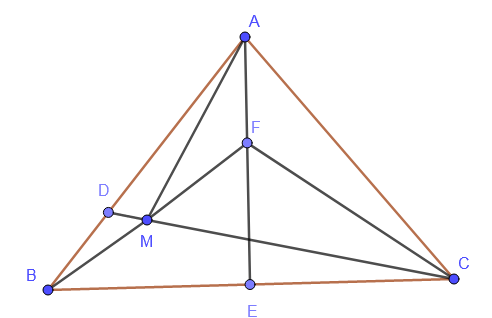 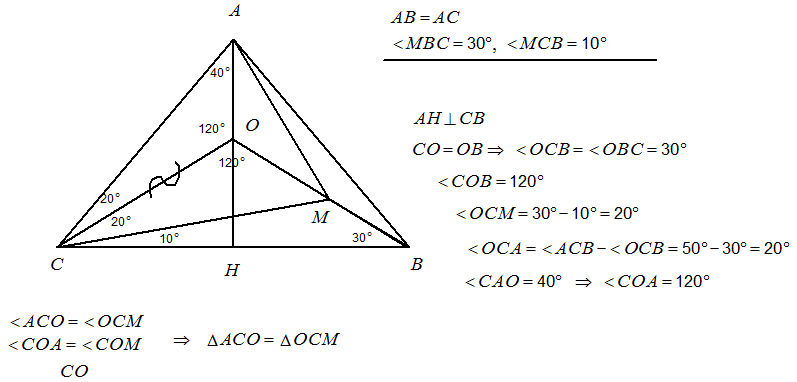 Հետևաբար  AC = CM,  այսինքն  Թաթուլ ՇահնազարյանՏանենք AL, որը ուղղահայաց է CB-ին, շարունակենք M կետը այնպես, որ այն հատվի 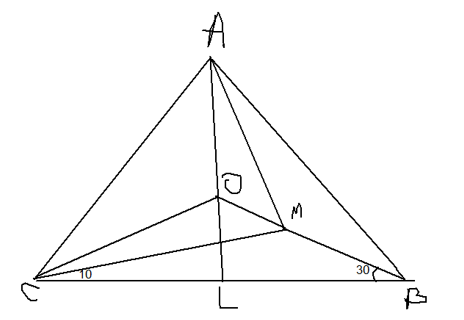 AL-ի հետ Օ կետում, <OCB=<OBC=300,<COB=1800-300-300=1200,<OCM=300-100=200,<ACB=(1800-800):2=500, <OCA=500-300=200,քանի որ հավասարասրուն եռանկյան մեջ բարձրությունը նաև կիսորդ է, ապա<CAO=400,կհետևի,որ <COA=1200, <ACO=<OCM, <COA=<COM,եռանկյունների հավասարության երկրորդ հայտանիշից հետևեց, որ եռ.ACO=եռ. OCM, հետևաբար AC=CM, <CAM=<AMC=(1800-400)/2=700Արշակ ՄարտիրոսյանՊատասխան՝ 70 աստիճան:Տղան ուներ փայտե խորանարդ: Այդ խորանարդը նա ներկեց ամբողջությամբ՝ օգտագործելով 36գ ներկ: Որից հետո խորանարդը սղոցեց (առանց կորստի) 125 փոքր միատեսակ խորանարդների: Ամենաքիչը հավելյալ ինչքա՞ն ներկ է անհրաժեշտ այդ փոքրիկ խորանարդիկները ամբողջությամբ ներկելու համար:Քառակուսու մի նիստը ներկելու համար ծախսվել է 6գ ներկ: Խորանարդը 125 խորանարդիկների կտրտելու համար պետք է խորանարդի նիստերին զուգահեռ չորսական հատում կատարենք: Խորանարդն ունի երեք զույգ զուգահեռ նիստեր, ուրեմն պետք է կատարենք 12 հատում: Հատման տեղերում կառաջանան ներկելու համար երկուական նիստ: Ընդամենը լրացուցիչ պետք կլինի ներկել 24 նիստ, կամ 144գ ներկ:Երկրորդ տարբերակԽորանարդը խորանադիկների կտրտելուց հետո կունենանք 125 խորանարդիկներ, որոնցից մի քանիսի երեք նիստը ներկված կլինի, մի քանիսինը՝ երկու նիստը, մի քանիսինը 1 նիստը և կլինեն նաև այնպիսիները, որ նիստերից ոչ մեկը ներկված չի լինի:Աղյուսակի առաջին սյունակում գրված են մեկ խորանարդիկի համար ներկված նիստերի հնարավոր քանակները: Երկրորդ սյունակում՝ թե այդպիսի խորանարդիկի վրա քանի նիստ պետք է ներկել(նույն տողում այդ երկու սյունակներում գրված թվերի գումարը 6 է), երրորդ սյունակում գրված է այդպիսի խորանարդիկների քանակը, չորրորդում՝ թե այդպիսի խորանարդիկները միասին քանի նիստ ունեն ներկելու: Ստանում ենք, որ պետք է ներկել խորանարդիկների 600 նիստ: Մեծ խորանադի նիստերը ներկելու համար պահանջվել է 36գ ներկ: Մեծ խորանարդի նիստերը բաղկացած են 150 հատ խորանադիկի նիստերից, հետևաբար պետք կլինի ևս 36*600/150=144գ ներկ: Երրոդ տարբերակՄեծ խորանարդի մեկ նիստը բաղկացած է փոքր խորանարդի 25 նիստից: Ուրեմն, փոքր խորանարդի 25 նիստը ներկելու համար պետք կինի 36/6=6գ ներկ: 125 խորանարդիկները միասին ունեն 125*6=750 նիստ, որը ներկելու համար պետք կլինի 750*6/25=180գ ներկ: Քանի որ սկզբում 36գ ներկ օգտագործել էին, լրացուցիչ պետք կլինի 144գ ներկ: Գևորգ ՀակոբյանՊատասխան 144գ:110000001010000010010000100010001000010010000010100000012000000033824243614415542700627162125600